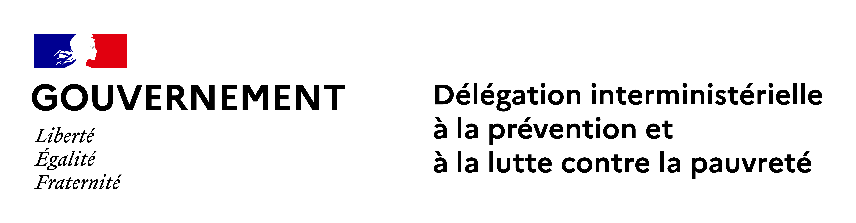 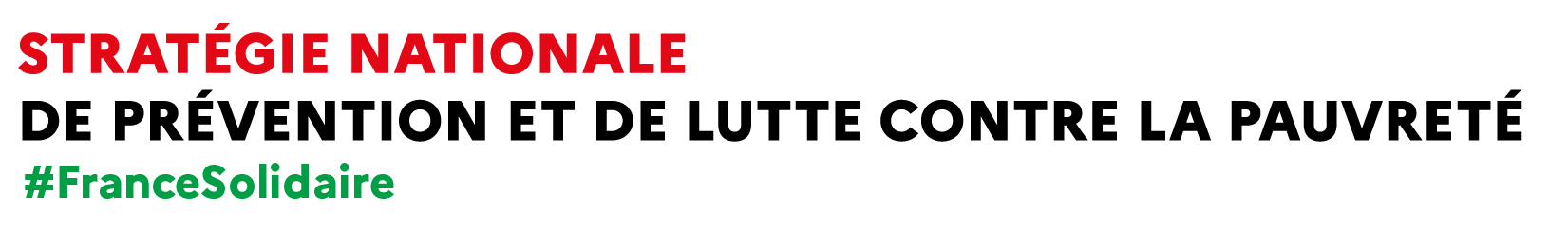 Lancement d’un nouveau cycle de conférences régionales dans toute la France à partir du 15 septembreParis, le 14 septembre 2022Depuis le lancement de la stratégie de prévention et de lutte contre la pauvreté en 2018, plus d’une soixantaine de conférences régionales des acteurs de solidarité ont eu lieu dans toute la France, réunissant en moyenne 250 participants.Un nouveau cycle de conférences s’ouvre demain avec une conférence sur le thème de la précarité alimentaire, à Saint-Chamond (42).Alors que la crise économique et la hausse des prix des produits alimentaires et de l’énergie touchent de plein fouet les foyers les plus modestes, la mise œuvre des mesures de lutte contre la pauvreté et l’exclusion mobilise de nombreux acteurs locaux, notamment collectivités locales, associations, entreprises, organismes publics aux côtés des services de l’Etat.Un nouveau cycle de conférence s’ouvre le 15 septembre avec pour objectifs de :Favoriser l'inter-connaissance des acteurs et échanger autour de témoignages de réalisations concrètes dans les territoires Favoriser les synergies et la construction de stratégies territoriales communesAccroître la participation des personnes concernées, directement confrontées à des situations de pauvreté.L’agenda des prochaines conférences : 15/09: Agir à l'échelle territoriale pour lutter contre la précarité alimentaireAuvergne Rhône-Alpes, Saint-Chamond (42)23/09 :Prévenir les inégalités dès la petite enfance : Agir et innover en Auvergne Rhône-AlpesAuvergne Rhône-Alpes, Lyon (69)17/10 :Pour réduire le non- recours : l'automaticité des droits ?Bretagne, Saint-Brieuc (22)18/10:La mobilité solidaire et durable pour l’accès à l’emploiAuvergne Rhône-Alpes, Villeurbanne (69)18/10 :Lutter contre les inégalités sociales en santéNouvelle Aquitaine, Pessac (33)Octobre et novembre :2ème édition de l'Automne de la participation des personnes concernéesCentre Val-de-Loire16/11 :La contractualisation, initiatives départementalesOccitanie, Carcassonne (11) 29/11 :Particip’actionPays-de-la-Loire, Nantes (44)15/12 :Précarité en milieu ruralAuvergne Rhône-Alpes, Villeurbanne (69)Décembre :Journée des acteurs de la solidaritéGuadeloupe, GosierDécembre/Janvier:Enfance et familleMartinique, Fort-de-FranceFin janvier :Journée de concertation/action avec le réseau des acteurs de solidarité : le renfort de la cohésion sociale territorialeCentre Val-de-LoireMobilités solidairesCentre Val-de-LoireContact presse et inscriptions aux conférences :Délégation interministérielle à la prévention et à la lutte contre la pauvretésec.presse.pauvrete@social.gouv.fr